IMPORTANT INFORMATIONREPEAT PRESCRIPTIONS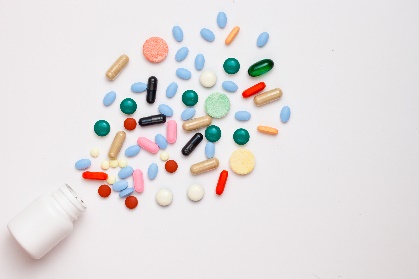 Please note that all repeat medication requests, including contraception, take 2 working days to process. Patients are reminded that, unless it is deemed medically urgent, we may not be able to process prescriptions any sooner.PLEASE ENSURE YOU ORDER YOUR MEDICATION IN PLENTY OF TIME Thank you 